MINUTA DO E D I T A L   D E   L I C I T A Ç Ã OPREÂMBULOConforme Artigo 40 da Lei 8.666/93O FUNDO DE SAÚDE DE OLIVEIRA DE FÁTIMA- TO, através da  Comissão de Licitação, torna público para conhecimento dos interessados, que fará realizar licitação na modalidade PREGÃO NA FORMA PRESENCIAL, do tipo MENOR PREÇO POR ITEM  visando a aquisição de medicamentos para o fundo de saúde de OLIVEIRA DE FÁTIMA, esclarecemos que a presente licitação e conseqüente  a contratação serão regidas pela Lei Federal nº 10.520 de 17 de julho de 2002, subsidiariamente Lei Federal 8.666 de 21 de junho de 1.993 e suas alterações, regulamentado pelo Decreto 3.555 de 8 de agosto de 2.000 e pelas disposições fixadas nesse Edital e Anexos. Este pregão será conduzido pela Pregoeira, LEDA COELHO COUTINHO e Respectiva Equipe de Apoio. Na hipótese de não haver expediente ou ocorrer qualquer fato superveniente, que impeça a realização da sessão pública, a critério exclusivo da Prefeitura, através da Comissão de Licitação, fica a mesma adiada para o primeiro dia útil subseqüente, no mesmo local e horário anteriormente estabelecido, desde que não haja comunicação do Pregoeira em contrario.Constitui parte integrante deste Edital:a) Anexo I – Modelo de Credenciamento;b) Anexo II – Modelo da Declaração;c) Anexo III – Minuta de Contrato;d) Anexo IV -  Discriminação dos itens e modelo de propostae) Anexo V – Termo de Referencia f) Anexo VI – Minuta ata R. de preço2. OBJETO E DA ENTREGAConforme inciso II do Artigo 3º da lei 10.5202.1. O presente Pregão tem por finalidade, a VISANDO A AQUISIÇÃO DE MEDICAMENTOS PARA O FUNDO DE SAÚDE DE OLIVEIRA DE FÁTIMA, onde a contratação se efetivará com a assinatura do competente Termo Contratual.2.2. DO LOCAL E DAS CONDIÇÕES DE ENTREGA Os objetos objeto desta licitação, quando solicitados, deverão entregues no endereço:  Av. Bernardo Sayão S/n centro Município de OLIVEIRA DE FÁTIMA /TO, previamente combinado com a Secretaria Executiva de Compras obedecendo a normas de segurança, e atender às condições estabelecidas no Edital, sem ônus de qualquer natureza que vier ocorrer por conta do contratado, no prazo maximo de 24 horas.3. CONDIÇÕES DE PARTICIPAÇÃO3.1 Poderão participar deste Pregão, as empresa do ramo pertinente ao seu objeto, e para as Microempresas (ME), Empresas de Pequeno Porte (EPP) Equiparados ou Microempreendedor individual (MEI) enquadrados nos limites definidos pelo art. 3º da Lei Complementar nº 123/06 e Lei complementar nº 128/2008 e a Lei Municipal nº781/2015.  A licitante, na condição de Microempresa ou Empresa De Pequeno Porte, para efeito do tratamento diferenciado previsto na Lei Complementar 123/2006 modificada pela lei 147/2016, deverá ser comprovada mediante apresentação do comprovante obtido através do site da Secretaria da Receita Federal http://www.receita.fazenda.gov.br/simplesnacional (Link: consulta optante). O Microempreendedor individual (MEI)  enquadrado nos limites definidos pelo art. 3º da Lei Complementar nº 123/2006 receberá o mesmo tratamento concedido pela Lei Complementar 123, de 14 de dezembro de 2006, às microempresas e empresas de pequeno porte.3.2. A participação na licitação implica, automaticamente, na aceitação integral dos termos deste Edital e seus Anexos e leis aplicáveis.3.3. As licitantes arcarão com todos os custos decorrentes da elaboração e apresentação de suas propostas, sendo que ao FUNDO DE SAÚDE de OLIVEIRA DE FÁTIMA não será, em nenhum caso, responsável por esses custos, independentemente da condução ou do resultado do processo licitatório.3.4. Os documentos exigidos deverão ser apresentados em original ou publicação em órgão da imprensa oficial ou por qualquer processo de cópia autenticada via cartório competente ou pelo Pregoeira ou por servidor da Equipe de Apoio. Quando a Licitante optar por autenticar sua documentação na Comissão, no endereço constante do preâmbulo, deverá apresentá-la com antecedência mínima de 45 (quarenta e cinco) minutos;3.5. Só terão direito de usar a palavra, rubricar as documentações, propostas, apresentar reclamações ou recursos e assinar as Atas os licitantes plenamente credenciados, o Pregoeira e os membros da Equipe de Apoio;3.6. É VEDADA A PARTICIPAÇÃO DE EMPRESA:3.6.1. Concordatária ou em processo de falência, sob concurso de credores, em dissolução ou em liquidação;3.6.2. Que tenha sido declarada inidônea pela Administração Pública e, caso participe do processo licitatório, estará sujeita às penalidades previstas no Art. 97, parágrafo Único da Lei Federal 8.666/93;3.6.3. Que esteja suspensa de licitar junto ao SICAF – Sistema Integrado de Cadastro de Fornecedores ou qualquer outro mantido pela Administração Pública de qualquer esfera de Governo da Federação;3.6.4. Que esteja reunida em consórcio ou coligação;3.6.5. Cujos sócios ou diretores pertençam, simultaneamente, a mais de uma firma licitante;3.6.6. Empresas estrangeiras que não funcionem no país.3.6.7. As pessoas de que tratam o artigo 9º da Lei 8.666/93.4. DA REPRESENTAÇÃO E DO CREDENCIAMENTOConforme inciso II do Artigo 3º da lei 10.5204.1. No dia, horário e local designados para recebimento dos envelopes, a Licitante deverá apresentar um representante para credenciamento, sendo recomendável sua presença com 15 (quinze) minutos de antecedência em relação ao horário previsto para a sua abertura da seguinte forma;4.2. Se por seu titular, diretor, sócio ou gerente, munido de cópia do Estatuto Social ou Contrato Social ou instrumento que lhe confira poderes expressos para exercer direitos e assumir obrigações em decorrência de tal investidura, devendo identificar-se, exibindo a carteira de identidade ou outro documento equivalente com foto;4.3. Se por outra pessoa, devidamente munida por instrumento público ou particular de procuração, com firma reconhecida em cartório, com poderes para formular ofertas e lances de preços e praticar todos os demais atos pertinentes ao certame em nome da representada, (modelo Anexo I), devendo identificar-se, exibindo a carteira de identidade ou outro documento equivalente com foto; 4.4. Todas as licitantes deverão apresentar, antes da entrega dos envelopes, o Credenciamento – (Modelo Anexo I) a Declaração de que a empresa cumpre plenamente os requisitos de habilitação estabelecidos no instrumento convocatório – (Modelo Anexo II), a ausência das declarações, constitui motivo para a exclusão da Licitante do certame; As microempresas e empresas de pequeno porte que desejarem valer-se da Lei Complementar nº 123/2006 auterada pela lei 147/2014, deverão apresentar, também (fora dos envelopes 1 e 2) DECLARAÇÃO – Modelo Anexo IV(assinada pelo representante legal) e Certidão Simplificada(emitida pela Junta Comercial do respectivo estado sede do licitante), ou outra na forma da lei, de que está enquadrada como micro empresa ou empresa de pequeno porte.4.5. Somente as Licitantes que atenderem aos requisitos do item 3.4. deste, terão poderes para formular verbalmente, na sessão, novas propostas e lances de preços, manifestar após a declaração do vencedor, imediata e motivadamente, a intenção de recorrer contra decisões do Pregoeira, assinar a ata onde estará registrado o valor final decorrente dos lances e praticar todos os demais atos inerentes ao certame em nome da Proponente.; 4.6. Licitante que se retirar antes do término da sessão considerar-se-á que tenha renunciado ao direito de oferecer lances e recorrer dos atos do Pregoeira;4.7. Cada credenciado somente poderá representar uma empresa licitante.4.8. Quando a licitante não credenciar um representante, ficará excluída da etapa de lances verbais e mantido o seu preço, constante da proposta escrita, para efeito de ordenação e apuração do menor preço.4.9. Declarado encerrado o procedimento de credenciamento, não mais será admitida à participação de outras Proponentes;5. DA APRESENTAÇÃO DOS ENVELOPES:Conforme inciso VI e XII do Artigo 4º da lei 10.5205.1. As Licitantes deverão entregar ao Pregoeira dois envelopes, hermeticamente fechados e indevassáveis, na sessão pública de abertura deste certame, com os dizeres na parte externa e frontal:6. DO ENVELOPE “PROPOSTA DE PREÇOS”Conforme Art. 6º da lei 10.520Conforme Art. 5º da lei 8.666/936.1. Os licitantes devem levar em consideração em suas propostas de preços que a entrega do objeto desta licitação estará condicionada a “Nota de Empenho” da Prefeitura Municipal de OLIVEIRA DE FÁTIMA, sendo que para isso a licitante é a responsável única por todas as despesas de transporte, tributos e quaisquer outras que recaírem sobre o objeto, inclusive as posteriores advindas da entrega, como o disposto no contrato.6.2. A proposta deverá ser redigida, preferencialmente, em 01 (uma) via, contendo os itens, quantidades, discriminação do produto, valor unitário e total, na conformidade do termo de referência, impressas em papel timbradas ou editoradas por computador, em língua portuguesa, redigida com clareza, sem emendas, rasuras, acréscimos ou entrelinhas, que inequivocamente, tais falhas não acarretarem lesões ao direito dos demais licitantes nem prejuízo para a Administração ou não impedirem a exata compreensão do seu conteúdo, devidamente datada, assinada e rubricada todas as folhas pelo representante legal da Proponente;6.3. Indicar a razão social da Proponente, endereço completo, telefone, fax e endereço eletrônico (e-mail), mencionando o Banco, números da Conta Corrente e da Agência no qual serão depositados os pagamentos se a Licitante se sagrar vencedora do certame;6.4. A proposta será apresentada, com preços expressos em moeda corrente nacional, utilizando apenas duas casas decimais após a vírgula (Lei Federal nº 9.069/95), discriminada por item e total, em algarismo (unitário e total); 6.5. Os preços deverão ser indicados por item, onde deverão estar incluídas todas despesas que incidam ou venham a incidir, tais como, fretes, impostos, taxas, encargos enfim, todos os custos diretos e indiretos necessários ao cumprimento do objeto ora licitado inclusive o decorrente de troca de produto dentro do prazo de validade;6.6. Quaisquer tributos, custos e despesas diretos ou indiretos omitidos na proposta ou incorretamente cotados serão considerados como inclusos nos preços, não sendo aceitos pleitos de acréscimos, a esse ou qualquer outro título, devendo o produto ser fornecido sem ônus adicionais;6.7. Verificando-se no curso da análise o descumprimento de qualquer requisito exigido neste edital e seus anexos, a proposta será desclassificada.6.8. Não será admitida cotação inferior à quantidade prevista neste Edital.6.9. NA PROPOSTA COMERCIAL DEVERÃO CONTER, AINDA;a) Prazo de validade da proposta que deverá ser de no mínimo 30 (trinta) dias a contar da data marcada para a abertura da sessão. Caso não haja data de validade da proposta, será este considerado.b) As especificações detalhadas do objeto proposto.c) Prazo de pagamento previsto de 30 (trinta) dias corridos, após a recepção dos produtos pelo município, mediante a apresentação da Nota Fiscal, com atesto ou Termo de Recebimento.d) Garantia do proponente de que os produtos serão fornecidos de acordo com as especificações definidas na proposta, respeitando o estabelecido no edital. 6.10. AS PROPOSTAS QUE ATENDEREM AOS REQUISITOS DO EDITAL E SEUS ANEXOS SERÃO VERIFICADAS QUANTO A ERROS, OS QUAIS SERÃO CORRIGIDOS PELO PREGOEIRA DA FORMA SEGUINTE:a) Discrepância entre valor grafado em algarismos e por extenso: prevalecerá o valor por extenso;b) Erros de transcrição das quantidades previstas: o produto será corrigido, mantendo-se o preço unitário e corrigindo-se a quantidade e o preço total;c) Erro de multiplicação do preço unitário pela quantidade correspondente: será retificado, mantendo-se o preço unitário e a quantidade e corrigindo-se o produto;d) Erro de adição: será retificado, considerando-se as parcelas corretas e retificando-se a soma;e) O valor total da proposta será ajustado pelo Pregoeira em conformidade  com os procedimentos acima para correção de erros. O valor resultante constituirá o total a ser pago; 7. DO ENVELOPE “DOCUMENTOS DE HABILITAÇÃO”  Conforme Inciso XIII e XIV, do Artigo 4º, da Lei 10.520/2002.Conforme o Artigo 27 da Lei 8666/1993.7.1. TODAS AS EMPRESAS CADASTRADAS OU NÃO, deverão apresentar dentro do envelope nº 02, as documentações abaixo, relativas a QUALIFICAÇÃO TÉCNICA, E OUTROS, Conforme do Artigo 30 do Artigo 8666/93;a) Declaração de inexistência de fato superveniente impeditivo de habilitação na forma do art. 32 § 2º da Lei 8.666/93.b) Declaração de cumpre plenamente o inciso XXXIII, do artigo 7°, da Constituição Federal na forma do art. 27, inciso V da Lei 8.666/93.c) Declaração da própria empresa que não existe em seu quadro de empregados, servidores públicos da contratante exercendo funções de gerencia, administração ou tomada de decisão, na forma do art. 9º, inciso III da Lei 8.666/93. d) Licença de Funcionamento atualizada da licitante, (ALVARÁ) emitida pela Prefeitura Municipal sede da licitante e licença sanitária (alvará) emitida por órgão competente.e) Autorização de Funcionamento da Empresa expedido pela Agência Nacional de Vigilância Sanitária  –  ANVISA, compatível com o item licitado.7.2. A LICITANTE DEVERÁ APRESENTAR AINDA DENTRO DO ENVELOPE Nº 02, A SEGUINTE DOCUMENTAÇÃO:7.2.1. PARA AS EMPRESAS CADASTRADAS:Conforme Artigo 32 parágrafo 2º, da Lei 8.666/93.Conforme inciso XIV do Artigo 4º da Lei 10.520/02.7.2.1.2. Deverá apresentar Certificado de Registro Cadastral em qualquer uma das situações abaixo, na conformidade do artigo 32, § 2°, da Lei 8.666/1993;a) Para as cadastradas no SICAF, apresentar o cadastro, acompanhado da respectiva prova de regularidade das certidões, caso a data de alguma certidão relacionada no SICAF esteja vencida,  a licitante deverá apresentar juntamente com o SICAF, a respectiva certidão atualizada. b) Para as licitantes cadastradas em qualquer entidade pública da federação, que mencione no certificado a data de validade das certidões, caso algumas destas estejam vencidas, apresentar as certidões atualizadas juntamente com o CRC.c) Para os cadastros que não mencionarem as datas de validade das respectivas certidões, além do CRC, as licitantes deverão apresentar toda a documentação constante dos itens 7.2.2 e 7.2.2.3, deste edital.7.2.2. EMPRESA NÃO CADASTRADA, deverá apresentar os documentos relacionados abaixo.conforme do Artigo 27 a 31 da Lei 8.666/93;7.2.2.1. Relativo a Habilitação Jurídica;Conforme o Artigo 31 da Lei 8666/1993.a) Cédula de Identidade;b) Registro comercial, no caso de firma individual;c) Ato constitutivo, estatuto ou contrato social em vigor e alterações subseqüentes devidamente registradas, em se tratando de Sociedade Comercial, e no caso de sociedade por ações acompanhadas da ata arquivada da assembléia da última eleição da diretoria;e) Inscrição no ato constitutivo, no caso de sociedades civis, acompanhada de prova de diretoria em exercício;f) Decreto de autorização, em se tratando de empresa ou sociedade estrangeira em funcionamento no País, e ato de registro ou autorização para funcionamento expedido pelo órgão competente, quando a atividade assim o exigir;g)  Prova de inscrição no Cadastro Nacional de Pessoal Jurídica (CNPJ);7.2.2.2. Relativo a Regularidade Fiscal:Conforme o Artigo 29 da Lei 8666/1993.a) Prova de regularidade para com a Fazenda Federal (Tributos Federais e Dívida Ativa da União), ou outra equivalente na forma da lei;b) Prova regularidade para com a Fazenda Estadual e Municipal através de certidões das respectivas secretarias, das entidades da federação, sede do licitante;c) Certidão Negativa fornecida pelo INSS, com a finalidade de comprovar a inexistência de débitos com a Seguridade Social;d) Certidão Negativa, expedida pela Caixa Econômica Federal, com a finalidade de comprovar a inexistência de débitos junto ao Fundo de Garantia por tempo de serviço- FGTS;e) Prova de inscrição no Cadastro de Contribuinte Estadual e/ou Municipal, relativo ao domicilio ou sede da licitante, pertinente ao seu ramo de atividade e compatível com o objeto da presente licitação;f) Certidão Negativa Trabalhista – CNDT.7.2.2.3. Relativo a Qualificação Econômico-Financeira:Conforme o Artigo 31 da Lei 8666/1993.a) Balanço Patrimonial do último exercício social, inclusive com o Termo de Abertura e Encerramento, exigível e apresentado na forma da lei, registrado na Junta Comercial do Estado da sede da licitante, que comprovem a boa situação financeira da empresa, vedada a sua substituição por balancetes ou balanços provisórios.b) Para as empresas criadas no exercício em curso, apresentar a fotocópia do Balanço de Abertura, devidamente registrada ou autenticada, na Junta Comercial do Estado da Sede ou Domicilio da Licitante.c) Certidão negativa de falência ou concordata expedida pelo Cartório Distribuidor da sede da pessoa jurídica, com data de, no máximo 60(sessenta) dias anteriores à publicação do primeiro aviso desta licitação, exceto se houver prazo de validade fixada na respectiva certidão;d) Apresentação de no mínimo 3 atestados de capacidade técnica, com comprovação através copia de contratos  devidamente autenticados, expedido por órgão de direito publico ou privado.  7.3. A Licitante que queira se cadastrar junto ao município de OLIVEIRA DE FÁTIMA poderá solicitar a relação da documentação junto a CPL – Comissão Permanente de Licitação.7.4. Não serão aceitos protocolos de entrega ou solicitação de documento em substituição aos documentos requeridos no presente Edital e seus Anexos;7.5. Se a documentação de habilitação não estiver de acordo com as exigências editalícias ou contrariar qualquer dispositivo deste Edital e seus Anexos, o Pregoeira considerará a Proponente inabilitada;7.6. Documentos apresentados com a validade expirada no intuito de ludibriar a comissão julgadora acarretarão a inabilitação do Proponente no referido certame. As certidões que não possuírem prazo de validade, somente serão aceitas com data de emissão não superior a 60 (sessenta) dias contados da data da emissão do documento; 8. DA SESSÃO DO PREGÃO:Conforme o Artigo 4º inciso VII a XXIII da Lei 10.520/2002.8.1. Concluída a fase de credenciamento, conforme Item 4 deste, o Pregoeira não mais aceitará novos proponentes;8.2. Estando de posse da relação das Licitantes credenciadas o Pregoeira fará divulgação verbal dos interessados, sendo que, as Proponentes credenciadas poderão ofertar lances durante a sessão do pregão, dando-se início ao recebimento dos envelopes “Proposta de Preços” e “Documentos de Habilitação”.8.3. A sessão do Pregão será contínua, podendo ser suspensa para diligências e/ou interrupções que se fizer necessário ficando os licitantes convocados para reinicio da sessão no dia e horário subseqüente determinado na sessão pelo Pregoeira. 9. DA CLASSIFICAÇÃO DAS PROPOSTAS COMERCIAISConforme o Artigo 4º inciso X da Lei 10.520/2002.9.1. Abertos os envelopes contendo as propostas de preços, será feita a sua conferência, análise de sua conformidade com as exigências do Edital e posterior rubrica pelo Pregoeira, Equipe de Apoio e Licitantes;9.2. Cumprido o Item 9.1, serão desclassificadas as propostas que:a) Forem elaboradas em desacordo com as exigências do Edital e seus Anexos;b) Apresentarem preços totais ou unitários simbólicos, irrisórios ou de valor zero, excessivos ou manifestamente inexeqüíveis, assim considerados aqueles que não venham a ter demonstrado sua viabilidade através de documentação comprovando que os custos são coerentes com os de mercado;c) Apresentarem proposta alternativa, tendo como opção de preço ou marca, ou oferta de vantagem baseada na proposta das demais Licitantes;9.3. Para fins de classificação das propostas, será considerado o MENOR PREÇO POR ITEM.9.4. O Pregoeira procederá à classificação da proposta de MENOR PREÇO POR ITEM, e aquelas que tenham valores sucessivos e superiores em até 10 % (dez por cento), relativamente à de menor preço, para participarem dos lances verbais;9.5. Caso não haja pelo menos três propostas nas condições definidas no item 9.4. serão classificadas as propostas subseqüentes que apresentarem o MENOR PREÇO POR ITEM subseqüentes, até o máximo de três, já incluída a de menor preço, qualquer que tenham sido os valores oferecidos;9.6. Na ocorrência de empate dentre as classificadas para participarem dos lances verbais conforme item 9.5. a ordem para esses lances será definida através de sorteio;10. DOS LANCES VERBAISConforme inciso VIII e IX o Artigo 4º  da Lei 10.520/2002.10.1. As Licitantes proclamadas classificadas, serão dadas oportunidade para nova disputa, por meio de lances verbais e sucessivos, de valores distintos e decrescentes, em relação à de menor preço, iniciando-se pelo autor da proposta de maior valor;10.2. No intuito de dar celeridade aos lances, evitando ser dispêndio de tempo e dialogo protelatório na sessão, todos serão convidados a desligar seus aparelhos celulares no recinto da sessão, cabendo seus lances as anotações próprias e obedecidos o subitem 10.3, deste edital.10.3. O tempo para apresentação de lances será de no máximo 02 (dois) minutos, que se não ofertado nesse tempo, considerado para fim de julgamento o lance anterior, resultando desta forma na desistência de ofertar novo lance, para o item ou lote.10.4. O intervalo de redução mínima entre o valor de cada lance não poderá ser inferior a R$0,01(Um Centavos de Real).10.5. A desistência em apresentar lance verbal, formalizado ou nos termos do item 9.4, implicara a exclusão do licitante da etapa de lances verbais e na manutenção do ultimo preço apresentado, para efeito de ordenação das propostas.10.6. A cada nova rodada será efetivada a classificação momentânea das propostas, o que definirá a seqüência dos lances seguintes;10.7. O lance sempre deverá ser inferior ao anterior ou da proposta de menor preço;10.8. A desistência em apresentar lance verbal, quando convocado pelo Pregoeira, implicará a exclusão da Licitante da etapa de lances verbais e na manutenção do último preço por ela apresentado, para efeito de ordenação das propostas;10.9. O Pregoeira poderá negociar com a Licitante excluída da participação dos lances verbais, na forma do item 9.4. caso a Proponente vencedora seja inabilitada, observada a ordem de classificação;10.10. Não poderá haver desistência dos lances ofertados, sujeitando-se o proponente desistente às penalidades cabíveis;10.11. Caso não se realize lance verbal, serão verificadas as conformidades entre a proposta escrita de menor preço e o valor estimado para a contratação, hipótese em que o Pregoeira poderá negociar diretamente com a Proponente para que seja obtido melhor preço;10.12. Após este ato, será encerrados a etapa competitiva e ordenadas às ofertas, exclusivamente pelo critério de MENOR PREÇO POR ITEM;11. CRITÉRIO DE JULGAMENTO:Conforme inciso X Artigo 4º da Lei 10.520/2002.Conforme o Artigo 45º parágrafo inciso I da Lei 8.666/93.11.1. O critério de julgamento das propostas considerar-se-á vencedora aquela que, tendo sido aceita, estiver de acordo com os termos deste Edital e seus Anexos, e ofertar o MENOR PREÇO POR ITEM;11.2. O Pregoeira examinará a aceitabilidade, quanto ao objeto e valor apresentado pela primeira classificada, conforme definido neste Edital e seus Anexos, decidindo motivadamente a respeito;11.3. Sendo aceitável a oferta, será verificado o atendimento das condições habilitatórias pela Licitante que a tiver formulado;11.4. Constatado o atendimento pleno às exigências habilitatórias, será declarada a proponente vencedora sendo-lhe adjudicado o objeto deste Edital pelo Pregoeira;11.5. Se a Proponente não atender às exigências habilitatórias, o Pregoeira negociará diretamente com a segunda Licitante melhor classificada e posteriormente examinará o seu envelope “Documentos de Habilitação”, sendo declarada vencedora e a ela será adjudicado o objeto deste Pregão;11.6. Na ocorrência do disposto no item 11.3. o Pregoeira poderá negociar diretamente com a Proponente para obtenção de melhor preço;11.7. Em havendo apenas uma proposta e desde que atenda a todos os termos do edital e que seu preço seja compatível com o valor estimado da contratação, esta poderá ser aceita.11.8. Caso não se realize lances verbais, serão verificados a conformidade entre a proposta escrita de MENOR PREÇO POR ITEM por lote e o valor estimado da contratação.11.9. Apurada a melhor proposta que atenda ao edital, o Pregoeira deverá negociar para que seja obtido um melhor preço.11.10. O resultado do julgamento das propostas será disponibilizado e afixado no mural desta Prefeitura, para conhecimento dos interessados.11.11. Constatado o atendimento das exigências fixadas, o edital será declarado vencedor, sendo-lhe registrado o preço ofertado.11.12. Os envelopes das demais Proponentes ficarão de posse da Administração que os devolverá após atendimento do objeto licitado ou os incinerará caso não sejam retirados no prazo de (30) trinta dias após o atendimento do objeto.11.13. A Licitante vencedora deverá apresentar no prazo de 02 (dois) dias úteis, nova proposta contendo os preços, unitários e globais, obtidos através da negociação efetuada na fase dos lances verbais. Caso a empresa não cumprir o prazo fica automaticamente desclassificada do certame. 11.14. Da reunião, lavrar-se-á a ata circunstancial, na qual serão registradas as ocorrências relevantes, devendo a mesma, ao final, ser assinada pelo Pregoeira e a equipe de apoio, e os licitantes presentes, que desejar fazê-lo. 12. DOS RECURSOS:Conforme inciso XVIII e XXI do Artigo 4º da Lei 10.520/2002.12.1. Declarada a vencedora, qualquer Licitante, de imediato e motivadamente, poderá manifestar a intenção de recorrer, que será registrada resumidamente em ata, quando lhe será concedido o prazo de 03 (três) dias corridos para a apresentação das razões do recurso, ficando as demais Licitantes desde logo intimadas para apresentar as contra-razões, em igual prazo, que começará a correr do término do prazo da recorrente, sendo-lhes assegurada vista imediata ao processo. A falta de manifestação importará a decadência do direito de recurso;12.2. A licitante poderá também apresentar as razões de recurso no ato do pregão, as quais serão reduzidas a termo na respectiva ata, ficando todos os demais licitantes desde logo intimados para apresentar contra-razões no prazo de 3 (três) dias úteis, contados da lavratura da ata, sendo-lhes assegurada vista imediata do processo;12.3. O recurso contra a decisão do Pregoeira terá efeito suspensivo apenas para os itens em recurso, iniciando-se com a manifestação motivada do recorrente de sua intenção, devendo ocorrer imediatamente após a declaração do vencedor do certame, podendo ser formulado verbalmente na sessão ou por escrito, neste caso, deverá ser protocolizado e dirigido à Autoridade Superior da NO PORTOCOLO DA PRFEIFEITURA MUNICIPAL, por intermédio do Pregoeira, que prestará as informações no prazo de 03 (três) dias úteis, cabendo à Autoridade Superior julgá-lo em igual prazo;12.4. Havendo apenas uma proposta e desde que atenda a todos os termos do edital e que seu preço seja compatível com o valor estimado da contratação, esta poderá ser aceita.12.5. Caso não se realizem lances verbais, será verificada a conformidade entre a proposta escrita de MENOR PREÇO POR ITEM e o valor estimado da contratação.12.6 - Apurada a melhor proposta que atenda ao edital, o Pregoeira deverá negociar para que seja obtido um melhor preço.12.7. Os recursos deverão ser decididos no prazo de 03 (três) dias úteis.12.8. O acolhimento do recurso pelo Pregoeira ou pela Autoridade Superior, importará a invalidação apenas dos atos insuscetíveis de aproveitamento;12.9. Acatado(s) o(s) recurso(s) pelo Pregoeira ele não procederá a adjudicação do objeto à Proponente vencedora;12.10. Decidido(s) o(s) recurso(s) e constatada a regularidade dos atos procedimentais, a autoridade competente adjudicará e homologará o objeto à Licitante vencedora;12.11. A decisão em grau de recurso será definitiva e dela dar-se-á conhecimento as interessadas, através de comunicação por escrito, via fax ou e-mail.12.12. Não serão reconhecidos os recursos interpostos por fax, e-mail, ou quando vencidos os respectivos prazos legais. 13. IMPUGNAÇÃO DO EDITAL:Conforme o Artigo 41º da Lei 8.666/93.13.1. Decairá do direito de solicitar esclarecimento ou providência e de impugnar o Edital, aquele que não o fizer até 02 (dois) dias úteis antes da data de abertura da sessão do Pregão. Cabendo ao Pregoeira decidir sobre a petição no prazo de 24 (vinte e quatro) horas;13.2. Não serão reconhecidas as impugnações interpostas por fax, e-mail, ou quando vencidos os respectivos prazos legais. 13.3. Acolhida à petição contra o Edital, será designada nova data para a realização do certame.13.4. Os recursos deverão ser dirigidos ao Pregoeira, na Comissão de Licitação do Município de OLIVEIRA DE FÁTIMA.14. DO REAJUSTE E DO PAGAMENTO:Conforme o Artigo 40º inciso XI e XIV letra “a” da Lei 8.666/93.14.1. O preço do objeto contratado é fixo e irreajustável;14.2. Homologada a licitação será(ão) emitida(s) Nota(s) e Empenho(s) e/ou contrato(s) à favor da(s) Adjudicatária(s) que, após entrega do material adjudicado deverá(ão) protocolizar perante a Prefeitura Municipal, Nota(s) Fiscal(is)/Fatura(s), devidamente atestada(s), sendo concedido um prazo de 05 (cinco) dias para conferência e aprovação, contado da(s) sua(s) protocolização(ões), e será(ão) paga(s), diretamente na conta corrente da(s) Adjudicatária(s),  no prazo de 30 (trinta) dias, contado da data da entrega do objeto.Os pagamentos serão efetuados mensalmente, até 30(trinta) dias do mês subseqüente à entrega dos produtos contados da data de entrada da nota fiscal/fatura na Diretoria de Compras.14.3. As notas fiscais/faturas que apresentarem incorreções serão devolvidas à contratada para as devidas correções. Nesse caso, o prazo de que trata o subitem 14.2, começará a fluir a partir da data de apresentação da nota fiscal/fatura, sem incorreções.  O pagamento será feito mediante crédito, em nome da Contratada.14.4. As despesas decorrentes da presente licitação correrão à conta de recursos do tesouro municipal e eventuais recursos de transferências de convênios, como o de governos Estadual e Federal15. DAS SANÇÕES ADMINISTRATIVAS:Conforme o Artigo 7º da Lei 10.520/2002.15.1. Se a Adjudicatária, dentro do prazo de validade de sua proposta, não retirar a Nota de Empenho ou não assinar o contrato no prazo fixado pela Administração ou recusar-se a entregar o objeto licitado ou deixar de entregar o objeto ou apresentar documentação falsa exigida para o certame ou ensejar o retardamento da execução do seu objeto ou não mantiver a proposta, falhar ou fraudar a execução do contrato, comportar-se de modo inidôneo ou cometer fraude fiscal, garantido o direito prévio da ampla defesa, ficará impedida de licitar e contratar com a Administração e será descredenciada da C.P.L do município, pelo prazo de até 05 (cinco) anos, sem prejuízo das multas previstas no contrato ou instrumento equivalente e das demais cominações legais; 15.2.O valor máximo das multas não poderá exceder, cumulativamente, a 10%(dez por cento) do valor do contrato;15.3. As sanções acima descritas poderão ser aplicadas cumulativamente, ou não, de acordo com a gravidade na infração, facultada ampla defesa à CONTRATADA, no prazo de 5 (cinco) dias úteis a contar da intimação do ato;15.4. Advertência, que será aplicada sempre por escrito;15.5. Nenhuma parte será responsável perante a outra pelos atrasos ocasionados por motivo de força maior ou caso fortuito;15.6.O atraso injustificado na entrega do objeto contratado, sujeitará a Adjudicatária à multa de 0,2% (dois décimos por cento) ao dia, incidente sobre o valor da contratação;15.7. Se o total da multa atingir um valor igual ou superior a 1 % (um por cento) da contratação, a Adjudicatária poderá ser declarada inidônea para licitar e contratar com a Administração Pública;16. CONDIÇÕES PARA A CONTRATAÇÃO:Conforme o Artigo 7º da Lei 10.520/2002.Conforme o Artigo 54 da Lei 8.666/93.16.1. Homologada a licitação, a Proponente vencedora será convocada para, no prazo de 05 (cinco) dias retirar a(s) Nota(s) de Empenho(s) ou assinar o contrato, podendo este prazo ser prorrogado, a critério da Administração, por igual período e por uma vez, desde que ocorra motivo justificado;16.2. Quando o convocado não assinar o termo de contrato ou o instrumento equivalente ou se recusar a retirar a Nota de Empenho ou negar a fornecer o material objeto deste Edital, o Pregoeira convocará os licitantes remanescentes, na ordem de classificação, restabelecendo a sessão para negociar diretamente com a segunda melhor classificada e posterior abertura do seu envelope “Documentos de Habilitação”, sendo declarada vencedora e a ela será adjudicado o objeto deste Pregão, podendo apresentar o(s) documento(s) que vencer(em) seu prazo de validade após o julgamento da licitação;16.3. Neste caso, a recusa injustificada do adjudicatário, caracteriza o descumprimento total da obrigação assumida, sujeitando-o às penalidades previstas em lei, exceção feita aos licitantes remanescentes que se negarem a aceitar a contratação;17. DAS OBRIGAÇÕES DO MUNICIPIO17.1. Comunicar à(s) empresa(s) vencedora(s) até o 5° dia útil, após apresentação da Nota Fiscal, o aceite do Servidor Responsável pelo Recebimento, dos produtos adquiridos.17.2. Efetuar o pagamento da(s) empresas vencedora(s) até 30 (trinta) dias corridos após apresentação da Nota Fiscal e o aceite do Servidor Responsável pelo Recebimento, dos produtos adquiridos.17.3. Rejeitar, no todo ou em parte, o material que a empresa vencedora entregar fora das especificações do Edital.17.4. Prestar as informações e os esclarecimentos que venham a ser solicitados pela contratada através da sua C.P.L. – Comissão Permanente de Licitação18. DAS OBRIGAÇÕES DA EMPRESA VENCEDORA18.1. Efetuar a entrega dos objetos no prazo máximo de 02 (DOIS) dias corridos, improrrogáveis, contados da data do recebimento da Nota de Empenho.18.2. Efetuar a entrega do material de acordo com a especificação e demais condições estipuladas no edital.18.3. Assumir a responsabilidade pelos encargos fiscais e comerciais resultante da adjudicação desta licitação.18.4. Sendo de sua responsabilidade pelo transporte apropriado dos produtos quando se fizer necessários.19. DA ADJUDICAÇÃO E DA HOMOLOGAÇÃOConforme o Artigo 4º inciso XXII da Lei 10.520/2002.19.1. Não existindo manifestação recursal, o Pregoeira adjudicará o objeto da licitação ao licitante vencedor, com a posterior homologação do resultado pelo Prefeito Municipal.19.2. Havendo interposição de recurso, após o julgamento do mesmo, o Prefeito Municipal adjudicará e homologará o procedimento licitatório ao licitante vencedor.19.3. Para fins de homologação, o proponente vencedor fica obrigado a apresentar nova proposta adequado ao preço ofertado na etapa de lances verbais, no prazo de 02(dois) dias úteis, contados da notificação realizada na audiência publica do Pregão.19.4. Após a homologação da licitação, a proponente vencedora assinará o termo de contrato, relativo ao objeto, adjudicado, conforme prazo determinado neste edital.20. DISPOSIÇÕES GERAIS:20.1. Este edital deverá ser lido e interpretado na íntegra, e após apresentação da documentação e da proposta, não serão aceitas alegações de desconhecimento ou discordância de seus termos;20.2. É facultada ao Pregoeira ou Autoridade Superior, em qualquer fase da licitação, a promoção de diligência destinada a esclarecer ou complementar a instrução do processo, vedada a inclusão posterior de documento ou informação que deveria constar no ato da sessão pública;20.3. Fica assegurado ao Fundo mediante justificativa motivada o direito de, a qualquer tempo e no interesse da Administração, anular a presente licitação ou revogar no todo ou em parte;20.4. Os Proponentes são responsáveis pela fidelidade e legitimidade das informações e dos documentos apresentados em qualquer fase da licitação;20.5. Após a finalização da fase de lances, não caberá desistência da proposta, salvo por motivo justo decorrente de fato superveniente e aceito pelo Pregoeira;20.6. É vedada a subcontratação, cessão ou transferência no todo ou em parte do objeto ora licitado, sem expressa anuência do Prefeito Municipal;20.7. Na contagem dos prazos estabelecidos neste Edital e seus Anexos, excluir-se-á o dia do início e incluir-se-á o do vencimento. Só se iniciam e vencem os prazos em dias de expediente na Prefeitura Municipal;20.8. O desatendimento de exigências formais não essenciais, não importará no afastamento da Licitante, desde que seja possível a aferição da sua qualificação e a exata compreensão da sua proposta;20.9. Exigências formais não essenciais são aquelas cujo descumprimento não acarrete irregularidade no procedimento, em termos de processualização, bem como, não importem em vantagem a um ou mais Licitantes em detrimento dos demais;20.10. As normas que disciplinam este pregão serão sempre interpretada em favor da ampliação da disputa entre os interessados, sem comprometimento da segurança do futuro contrato ou instrumento equivalente;20.11. A Adjudicatária é obrigada a aceitar, nas mesmas condições da licitação, os acréscimos ou supressões, nos termos do parágrafo primeiro do artigo 65, Lei nº 8.666/93;20.12. A Administração poderá, até a assinatura do contrato, inabilitar licitante, por despacho fundamentado, sem direito a indenização ou ressarcimento e sem prejuízo de outras sanções cabíveis, se vier a ter conhecimento de fato ou circunstância anterior ou posterior ao julgamento da licitação que desabone a habilitação jurídica, as qualificações técnica e econômico-financeira e a regularidade fiscal da Licitante. Neste caso, o Pregoeira convocará os licitantes remanescentes, na ordem de classificação, restabelecendo a sessão para negociar diretamente com a Proponente melhor classificada e posterior abertura do seu envelope “Documentos de Habilitação”, sendo declarada vencedora e a ela será adjudicado o objeto deste Pregão, podendo apresentar o(s) documento(s) que vencer(em) seu prazo de validade após o julgamento da licitação;20.13. É de responsabilidade da Licitante o acompanhamento do processo , até a data da realização da sessão pública de abertura dos envelopes “Proposta de Preços” e “Documentos de Habilitação”;20.14. O Edital e anexos deste Pregão serão fornecidos as empresas interessadas, através de cópia em  Disquete ou CD-R fornecido pelo interessado junto à Comissão na PREFEITURA MUNCICIPAL DE OLIVEIRA DE FÁTIMA, 20.15. Qualquer pedido de esclarecimento em relação a eventuais dúvidas na interpretação do presente Edital e seus Anexos, deverá ser encaminhado, por escrito, ao Presidente da C.P.L, no Fundo de Saúde de OLIVEIRA DE FÁTIMA 20.16. Os casos omissos serão submetidos a parecer do jurídico da Procuradoria Geral do FUNDO17. Fica vedada à empresa licitante vencedora, a contratação de empregados que sejam; cônjuge, companheiro (a), parente em linha reta ou colateral até terceiro grau, ou por afinidade até o segundo grau do Chefe do Poder Executivo, dos Secretários do Município, dos Presidentes de Autarquias, de Agências, de Diretores, de Chefes de divisão ou de coordenação e/ou servidores em cargos de chefia, direção ou de assessoramento da estrutura da Prefeitura (Cláusula inserida através da recomendação nº 016/2003 do Ministério Público do Estado do Tocantins).20.18. Para dirimir as questões relativas ao presente Edital, elege-se como foro competente o de Porto Nacional - TO, com exclusão de qualquer outro;OLIVEIRA DE FÁTIMA- TO, 01 de Agosto de 2016LEDA COELHO COUTINHOPregoeiraPREGÃO PRESENCIAL R. DE PREÇO 014/2016ANEXO I – CREDENCIAMENTOA ______, CNPJ nº ________, com sede à ______, neste ato representado pelo(s) Senhor (s)________(Diretor ou Sócio), RG nº ______, CPF nº_______, nacionalidade _______, estado civil _______, profissão _________,  endereço ________ pelo presente instrumento de mandato, nomeia e constitui, seu Procurador o senhor ________, RGNº_______, CPF nº ______, nacionalidade _______, estado civil _______, profissão ______, endereço _____ a quem confere amplos poderes para junto ao Governo Municipal de OLIVEIRA DE FÁTIMA, praticar os atos necessários com relação a licitação na modalidade de PREGÃO PRESENCIAL R. DE PREÇO nº _014/2016, interpor recursos, apresentar lances, negociar preços e demais condições, confessar, transigir, desistir, firmar compromisso ou acordos, receber e dar quitação._____________________, ____/____/____Local, data___________________________________assinaturaPREGÃO PRESENCIAL R. DE PREÇO 014/2016ANEXO II - DECLARAÇÃODeclaro para os devidos fins licitatório do Pregão _014/2016 que a empresa............................., inscrita no CNPJ (M.F.) sob o nº...................................., DECLARA, que possui todos os requisitos exigidos para habilitação, quanto às condições de qualificação jurídica, técnica, econômico-financeira e regularidade fiscal, DECLARANDO ainda, estar ciente que a falta de atendimento a qualquer exigência para habilitação constante do Edital, ensejará aplicação de penalidade a Declarante._________________, ____/____/____Local, data                     ________________________________                               AssinaturaANEXO III – MINUTA DE CONTRATOCONTRATO Nº _____/2016Termo de  Contrato celebrado entre o ________________________________ e a empresa ___________________________, referente VISANDO A AQUISIÇÃO DE MEDICAMENTOS PARA O FUNDO DE SAÚDE DE OLIVEIRA DE FÁTIMA.O __________________________-, pessoa jurídica de direito público interno, com sede e foro na cidade de OLIVEIRA DE FÁTIMA, Estado do Tocantins, inscrita no CNPJ/MF sob nº __________, doravante denominada CONTRATANTE, neste ato representada pela Srª _____________ brasileira, C.I. _______, portadora do C.P.F. nº __________, residente e domiciliado nesta cidade, e a empresa _________________________, _____________________, com sede e foro na __________________________________________________,______________ , inscrita no C.N.P.J. sob o nº______________________,doravante denominada CONTRATADA, representada neste ato por seu Representante Legal, ____________________, _____________, ___________, _______________, residente e domiciliado em _______/___, portador da Cédula de Identidade nº ______________, CPF nº_______________________, resolvem celebrar o presente CONTRATO, de acordo com a Lei   nº 8.666/93 e suas alterações, elaborado de acordo com a minuta examinada pela ASSESSORIA GERAL DO DO FUNDO, ex-vi do disposto no parágrafo único do art. 38, da Lei 8.666/93 e suas alterações, mediante as disposições expressas nas cláusulas seguintes: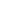 CLÁUSULA PRIMEIRA – DO OBJETOO presente contrato tem por objeto a VISANDO A AQUISIÇÃO DE MEDICAMENTOS PARA O FUNDO DE SAÚDE DE OLIVEIRA DE FÁTIMA.PARÁGRAFO ÚNICO – DA ESPECIFICAÇÃO DO OBJETOAs aquisições deste Contrato possuem suas especificações, quantidades e observações  do Objeto da Licitação do PREGÃO PRESENCIAL R. DE PREÇO nº____/2016, conforme Processo Licitatório n -----/2016, parte integrante deste Contrato.CLÁUSULA SEGUNDA – DA DOCUMENTAÇÃO A aquisição obedecerá ao estipulado neste Contrato, como as disposições  constantes dos documentos que integram o Processo Licitatório nº ______/2016 e que independente de transcrição, fazem parte integrante e complementar deste mesmo instrumento, no que couber.CLÁUSULA TERCEIRA – DA LICITAÇÃOAs aquisições, consubstanciadas no presente contrato foram objeto de licitação sob a modalidade de  Pregão na forma Presencial Nº____/2016, conforme edital constante de fls.___________, do Processo Licitatório nº ____/2016, a que se vincula este contrato, além de submeter-se, também aos preceitos de direito público, aplicando-se-lhes supletivamente, os princípios da teoria geral dos contratos e as disposições de direito privado.CLÁUSULA QUARTA – DAS OBRIGAÇÕES DA CONTRATANTEA CONTRATANTE obriga-se a proporcionar todas as facilidades para que a CONTRATADA possa desempenhar os compromissos assumidos neste Contrato, bem como pagar pelo fornecimento dos serviços  objetos deste pregão.PARÁGRAFO ÚNICO -  Fica assegurado ao ____________________ mediante justificativa motivada o direito de, a qualquer tempo e no interesse da Administração, anular a presente licitação/Contrato ou revogar no todo ou em parte.CLÁUSULA QUINTA – DAS OBRIGAÇÕES DA CONTRATADAA CONTRATADA obriga-se a:a)	Se responsabilizar pelos encargos trabalhistas, previdenciários, fiscais e comerciais, resultantes da execução deste contrato;b)	Efetuar a entrega dos objetos de acordo com a especificação e demais condições estipuladas no Edital;c)	Dar plena garantia e qualidade dos materiais adquiridos, imputando-lhe os ônus decorrentes da cobertura dos prejuízos pela entrega dos mesmos em desconformidade com o especificado no Edital, d)	A CONTRATADA ficará obrigada a entregar os objetos deste contrato no período de vigência do contrato, contados da data do assinatura do presente contrato e recebimento da Nota de Empenho;e)	Comunicar ao _____________________, no prazo máximo de 05 (cinco) dias que antecedem o prazo de vencimento da entrega, os motivos que impossibilite o seu cumprimento, conforme discriminação prevista no Edital;f)	Será de sua responsabilidade pelo transporte apropriado dos produtos quando se fizer necessários; CLÁUSULA SEXTA – DO PREÇOA CONTRATANTE pagará à CONTRATADA, pela aquisição do fornecimento dos produtos objetos deste contrato, o preço total  de R$____________________________________________ ( _________________________). CLÁUSULA SÉTIMA – DO PAGAMENTOHomologada a licitação será(ão) emitida(s) Nota(s) e Empenho(s) e/ou contrato(s) à favor da(s) Adjudicatária(s) que, após entrega do material adjudicado deverá(ão) protocolizar perante a Prefeitura Municipal, Nota(s) Fiscal(is)/Fatura(s), devidamente atestada(s), sendo concedido um prazo de 05 (cinco) dias para conferência e aprovação, contado da(s) sua(s) protocolização(ões), e será(ão) paga(s), diretamente na conta corrente da(s) Adjudicatária(s),  no prazo de 30 (trinta) dias, contado da data da entrega do objeto.Os pagamentos serão efetuados mensalmente, até 30 (trinta) dias do mês subseqüente à entrega dos objetos contados da data de entrada da nota fiscal/fatura na Diretoria de Compras.CLÁUSULA OITAVA – DA DOTAÇÃO ORÇAMENTÁRIAAs despesas decorrentes da presente licitação correrão à conta de recursos do tesouro municipal e eventuais recursos de transferências de convênios, como o de governos Estadual e FederalNONA – DA ENTREGAOs objetos objeto desta licitação, quando solicitados, deverão entregues no endereço:  Av. Bernardo Sayão S/N centro, Município de OLIVEIRA DE FÁTIMA /TO, previamente combinado com a Secretaria Executiva de Compras obedecendo a normas de segurança, e atender às condições estabelecidas no Edital, sem ônus de qualquer natureza que vier ocorrer por conta do contratado, no prazo maximo de 24 horas.2.3. Os objetos deverão ser entregues no endereço citado no item anterior, no período de vigência do contrato objeto desta contratação de fornecimento, após o recebimento da “Nota de Empenho” , salvo se houver pedido formal de prorrogação deste, devidamente justificado pelo licitante/contratado e acatado pela ____________________________.  CLÁUSULA DÉCIMA – DAS IRREGULARIDADESA fiscalização já tratada no presente instrumento, não exclui nem reduz a responsabilidade da CONTRATADA, inclusive perante terceiros, por qualquer irregularidade de seus agentes e prepostos (art.70 da Lei 8.666/93.CLÁUSULA DÉCIMA PRIMEIRA – DA RESCISÃOA inexecução total ou parcial deste contrato por parte da CONTRATADA assegurará à CONTRATANTE, o direito de rescisão nos termos do artigo 77, da Lei 8.666, de 21 de junho de 1993 e suas alterações, bem como nos casos citados no artigo 78 da mesma Lei, garantida a prévia defesa sempre mediante notificações por escrito. PARÁGRAFO PRIMEIRO – A rescisão também se submeterá ao regime previsto no artigo 79, seus incisos e parágrafos, da Lei 8.666/93 e suas alterações.PARÁGRAFO SEGUNDO – O prazo de vigência do contrato é a partir da homologação/adjudicação por parte do __________________, até 30 de Dezembro de 2016.CLÁUSULA DÉCIMA SEGUNDA – DAS PENALIDADESAlém do direito ao ressarcimento por eventuais perdas e danos causados pela CONTRATADA, por descumprir compromissos contratuais definidos neste instrumento, poderão, ser-lhe impostas, sem prejuízo das sanções elencadas nos artigos 81 a 88 da Lei nº 8.666/93, as seguintes penalidades.I - Advertência;II - Suspensão do direito de licitar e contratar com o ______________________;III - Declaração de inidoneidade para licitar e contratar no caso de reincidência em falta grave;IV – Pagamento de multa nos percentuais previstos no item 15, subitem 15.2,15.3,15.6 e 15.7 do PREGÃO PRESENCIAL R. DE PREÇO nº__/2016, em dobro pela reincidência.CLÁUSULA DÉCIMA TERCEIRA – DA VIGÊNCIAO presente Contrato terá sua vigência da data de sua assinatura até 30/12/2016 ou até ou ate o término da entrega dos objetos licitados.CLÁUSULA DÉCIMA QUARTA – DA PUBLICAÇÃOA CONTRATANTE, no prazo de 20 (vinte) dias após a assinatura deste contrato, providenciará a sua publicação, por extrato, no PLACARD DA PREFEITURA CLÁUSULA DÉCIMA QUINTA – DO FOROFica eleito o Foro de OLIVEIRA DE FÁTIMA - TO, com renúncia expressa a outros, por mais privilegiados que forem para dirimir quaisquer questões fundadas neste Contrato.E, por estarem de acordo, lavrou-se o presente termo em 03 (três) vias de igual teor e forma, as quais foram lidas e assinadas pelas partes CONTRATANTES, na presença das testemunhas abaixo.OLIVEIRA DE FÁTIMA-TO, aos _______  de ________________ de 2016.GESTORA DO FMS                                                         Representante Legal da ContratadaTESTEMUNHAS:   1-______________________________        2-______________________________                                       CPF n°		                                CPF nºPREGÃO 014/2016 - ANEXO IVDISCRIMINAÇÃO DOS ITENS E MODELO DE PROPOSTAÀ Fundo de Saúde de OLIVEIRA DE FÁTIMA - TOReferente: Licitação modalidade Pregão na Forma Presencial Nº 014/2016Proponente: a) Nome/Razão Social ________________________________________________________ b) Endereço ________________________________________________________________ c) Telefone ____________________ Email _______________________________________ d) CPF/CNPJ: ______________________________________________________________e) Conta Corrente/banco/agencia:________________________________________________Assunto. PROPOSTA MD Pregoeira Ilmos. Senhores da Equipe de ApoioVimos apresentar por intermédio desta, a nossa proposta para VISANDO A AQUISIÇÃO DE MEDICAMENTOS PARA O FUNDO DE SAÚDE DE OLIVEIRA DE FÁTIMA. O valor total global para prestação dos serviços R$ ______(_______),Cumpre-nos informar-lhes ainda que examinamos os documentos da licitação, inteirando-nos dos mesmos para elaboração da presente proposta.E em consonância aos referidos documentos, declaramos:1 – Que estamos cientes e concordamos com os Termos do Edital em epígrafe e das cláusulas da minuta do contrato em anexo;2 – Que o prazo de validade da presente proposta, contados a partir da data de abertura do conjunto proposta, é de 60 (sessenta) dias;3 – Que nos preços apresentados já estão contemplados todos os impostos e ou descontos ou vantagens.Obs: O preenchimento do presente anexo acarretará a conformidade da proposta da licitante com todas as características do objeto e exigências constantes no edital. OLIVEIRA DE FÁTIMA – TO _______/________/ de 2016Nome e AssinaturaANEXO VTERMO DE REFERÊNCIA1. OBJETO1.1. . O presente Pregão tem por finalidade, A AQUISIÇÃO DE MEDICAMENTOS PARA O FUNDO DE SAÚDE DE OLIVEIRA DE FÁTIMA, conforme especificações e quantidades, constantes neste Termo de Referência.2. JUSTIFICATIVA2.1. A contratação se justifica pela necessidade dessas aquisições para  suprir as necessidades, sem a qual poderá prejudicar as atividades desenvolvidas. A contratação deverá respeitar os quantitativos descritos nas especificações abaixo.2.2. A especificação da  A AQUISIÇÃO DE MEDICAMENTOS PARA O FUNDO DE SAÚDE DE OLIVEIRA DE FÁTIMA está de acordo com a relação encaminhada pelo setor de compras do Fundo. 3. ESPECIFICAÇÕES/QUANTIDADES:COMFORME ANEXO IV MODELO DE PROPOSTA 4. REQUISITOS DA PROPOSTA4.1 A proposta deverá ser redigida, preferencialmente, em 01 (uma) via, contendo os itens, quantidades, discriminação do produto, valor unitário e total, na conformidade do termo de referência, impressas em papel timbradas ou editoradas por computador, em língua portuguesa, redigida com clareza, sem emendas, rasuras, acréscimos ou entrelinhas, que inequivocamente, tais falhas não acarretarem lesões ao direito dos demais licitantes nem prejuízo para a Administração ou não impedirem a exata compreensão do seu conteúdo, devidamente datada, assinada e rubricada todas as folhas pelo representante legal da Proponente;4.2 Indicar a razão social da Proponente, endereço completo, telefone, fax e endereço eletrônico (e-mail), mencionando o Banco, números da Conta Corrente e da Agência no qual serão depositados os pagamentos se a Licitante se sagrar vencedora do certame;4.3 Os preços deverão ser indicados por item, onde deverão estar incluídas todas despesas que incidam ou venham a incidir, tais como, fretes, impostos, taxas, encargos enfim, todos os custos diretos e indiretos necessários ao cumprimento do objeto ora licitado inclusive o decorrente de troca de produto dentro do prazo de validade;4.4 Prazo de validade da proposta que deverá ser de no mínimo 30 (trinta) dias a contar da data marcada para a abertura da sessão. Caso não haja data de validade da proposta, será este considerado. As especificações detalhadas do objeto proposto.5. JULGAMENTO E ADJUDICAÇÃO5.1 O critério de julgamento das propostas considerar-se-á vencedora aquela que, tendo sido aceita, estiver de acordo com os termos deste Edital e seus Anexos, e ofertar o MENOR PREÇO POR ITEM;5.2 Não existindo manifestação recursal, o Pregoeira adjudicará o objeto da licitação ao licitante vencedor, com a posterior homologação do resultado pela Gestora do fundo.5.3 Havendo interposição de recurso, após o julgamento do mesmo, a Gestora adjudicará e homologará o procedimento licitatório ao licitante vencedor..6. DO LOCAL E DAS CONDIÇÕES DE ENTREGA6.1. Os objetos objeto desta licitação, quando solicitados, deverão entregues no endereço:  Av. Bernardo Sayão S/N centro, Município de OLIVEIRA DE FÁTIMA /TO, previamente combinado com a Secretaria Executiva de Compras obedecendo a normas de segurança, e atender às condições estabelecidas no Edital, sem ônus de qualquer natureza que vier ocorrer por conta do contratado, no prazo maximo de 24 horas.7. DA RETIRADA DA NOTA DE EMPENHOConforme o Artigo 7º da Lei 10.520/2002.Conforme o Artigo 54 da Lei 8.666/93.7.1. Homologada a licitação, a Proponente vencedora será convocada para, no prazo de 05 (cinco) dias retirar a(s) Nota(s) de Empenho(s) ou assinar o contrato, podendo este prazo ser prorrogado, a critério da Administração, por igual período e por uma vez, desde que ocorra motivo justificado;7.2. Quando o convocado não assinar o termo de contrato ou o instrumento equivalente ou se recusar a retirar a Nota de Empenho ou negar a fornecer o material objeto deste Edital, o Pregoeira convocará os licitantes remanescentes, na ordem de classificação, restabelecendo a sessão para negociar diretamente com a segunda melhor classificada e posterior abertura do seu envelope “Documentos de Habilitação”, sendo declarada vencedora e a ela será adjudicado o objeto deste Pregão, podendo apresentar o(s) documento(s) que vencer(em) seu prazo de validade após o julgamento da licitação;7.3 Neste caso, a recusa injustificada do adjudicatário, caracteriza o descumprimento total da obrigação assumida, sujeitando-o às penalidades previstas em lei, exceção feita aos licitantes remanescentes que se negarem a aceitar a contratação;8. DO PAGAMENTOConforme o Artigo 40º inciso XI e XIV letra “a” da Lei 8.666/93.8.1. O preço do objeto contratado é fixo e irreajustável;8.2. Homologada a licitação será(ão) emitida(s) Nota(s) e Empenho(s) e/ou contrato(s) à favor da(s) Adjudicatária(s) que, após entrega do material adjudicado deverá(ão) protocolizar perante a Prefeitura Municipal, Nota(s) Fiscal(is)/Fatura(s), devidamente atestada(s), sendo concedido um prazo de 05 (cinco) dias para conferência e aprovação, contado da(s) sua(s) protocolização(ões), e será(ão) paga(s), diretamente na conta corrente da(s) Adjudicatária(s),  no prazo de 30 (trinta) dias, contado da data da entrega do objeto.Os pagamentos serão efetuados mensalmente, até 30(trinta) dias do mês subseqüente à entrega dos produtos contados da data de entrada da nota fiscal/fatura na Diretoria de Compras.8.3. As notas fiscais/faturas que apresentarem incorreções serão devolvidas à contratada para as devidas correções. Nesse caso, o prazo de que trata o subitem 8.2, começará a fluir a partir da data de apresentação da nota fiscal/fatura, sem incorreções.  O pagamento será feito mediante crédito, em nome da Contratada.9. DA DOTAÇÃO ORÇAMENTÁRIA9.1 As despesas decorrentes da presente licitação correrão à conta de recursos do tesouro municipal e eventuais recursos de transferências de convênios, como o de governos Estadual e Federal10. DAS OBRIGAÇÕES DA PREFEITURA10.1 Comunicar à(s) empresa(s) vencedora(s) até o 5° dia útil, após apresentação da Nota Fiscal, o aceite do Servidor Responsável pelo Recebimento, dos produtos adquiridos.10.2. Efetuar o pagamento da(s) empresas vencedora(s) até 30 (trinta) dias corridos após apresentação da Nota Fiscal e o aceite do Servidor Responsável pelo Recebimento, dos produtos adquiridos.10.3. Rejeitar, no todo ou em parte, o material que a empresa vencedora entregar fora das especificações do Edital.10.4. Prestar as informações e os esclarecimentos que venham a ser solicitados pela contratada através da sua C.P.L. – Comissão Permanente de Licitação11. DAS OBRIGAÇÕES DA CONTRATADA11.1. Efetuar a entrega dos objetos no prazo máximo de 05 (cinco) dias corridos, improrrogáveis, contados da data do recebimento da Nota de Empenho.11.2. Efetuar a entrega do material de acordo com a especificação e demais condições estipuladas no edital.11.3. Assumir a responsabilidade pelos encargos fiscais e comerciais resultante da adjudicação desta licitação.11.4. Sendo de sua responsabilidade pelo transporte apropriado dos produtos quando se fizer necessários.12  DAS SANÇÕES ADMINISTRATIVAS E MULTASConforme o Artigo 7º da Lei 10.520/2002.12.1. Se a Adjudicatária, dentro do prazo de validade de sua proposta, não retirar a Nota de Empenho ou não assinar o contrato no prazo fixado pela Administração ou recusar-se a entregar o objeto licitado ou deixar de entregar o objeto ou apresentar documentação falsa exigida para o certame ou ensejar o retardamento da execução do seu objeto ou não mantiver a proposta, falhar ou fraudar a execução do contrato, comportar-se de modo inidôneo ou cometer fraude fiscal, garantido o direito prévio da ampla defesa, ficará impedida de licitar e contratar com a Administração e será descredenciada da C.P.L do município, pelo prazo de até 05 (cinco) anos, sem prejuízo das multas previstas no contrato ou instrumento equivalente e das demais cominações legais; 12.2.O valor máximo das multas não poderá exceder, cumulativamente, a 10%(dez por cento) do valor do contrato;12.3. As sanções acima descritas poderão ser aplicadas cumulativamente, ou não, de acordo com a gravidade na infração, facultada ampla defesa à CONTRATADA, no prazo de 5 (cinco) dias úteis a contar da intimação do ato;12.4. Advertência, que será aplicada sempre por escrito;12.5. Nenhuma parte será responsável perante a outra pelos atrasos ocasionados por motivo de força maior ou caso fortuito;12.6.O atraso injustificado na entrega do objeto contratado, sujeitará a Adjudicatária à multa de 0,2% (dois décimos por cento) ao dia, incidente sobre o valor da contratação;12.7. Se o total da multa atingir um valor igual ou superior a 1 % (um por cento) da contratação, a Adjudicatária poderá ser declarada inidônea para licitar e contratar com a Administração Pública;13. ESTIMATIVA DE CUSTOSConforme cotação em anexo.16. MÉTODO DE LEVANTAMENTO DE PREÇOSO valor estimado da contratação foi apurado em pesquisas de preços no mercado local.ANEXO VIMINUTA DA ATA DE REGISTRO DE PREÇOSATA DE REGISTRO DE PREÇOS N° ___/____.O _________________ de OLIVEIRA DE FÁTIMA, Pessoa Jurídica de Direito Público Interno , inscrito no CNPJ sob o nº ________________, sediada à _____________-, Centro, OLIVEIRA DE FÁTIMA/SP, neste instrumento representada pela ___________________, portador do CPF ____________, de acordo com o que determina a Lei Federal 10.520, de 17 de julho de 2002,  de 21 de outubro de 2005, Decreto Municipal nº 5.914 de 14 de Janeiro de 2010 e, subsidiariamente e no que couberem, as disposições contidas na Lei Federal nº 8.666, de 21 de junho de 1993 e suas alterações posteriores, a ser regido pelos mencionados diplomas legais e pelas cláusulas e condições que seguem:e, conforme o Processo Licitatório nº ____/2016, PREGÃO PRESENCIAL R. DE PREÇO R. DE PREÇO R. de Preço nº ____/2016 a VISANDO A AQUISIÇÃO DE MEDICAMENTOS PARA O FUNDO DE SAÚDE DE OLIVEIRA DE FÁTIMA, dos itens abaixo discriminados, com seus respectivos preços:– DOS PRAZOS:O Registro de Preços terá vigência de 01 (um) ano, a contar da assinatura da Ata de Registro de Preços.Os objetos objeto desta licitação, quando solicitados, deverão entregues no endereço:  Av. Bernardo Sayão S/N centro, Município de OLIVEIRA DE FÁTIMA /TO, previamente combinado com a Secretaria Executiva de Compras obedecendo a normas de segurança, e atender às condições estabelecidas no Edital, sem ônus de qualquer natureza que vier ocorrer por conta do contratado, no prazo maximo de 24 horas.– DA FORMA DE PAGAMENTO:Os pagamentos serão efetuados após a comprovação da entrega da produtos licitados, mediante apresentação dos documentos fiscais, que se dará em até 30 (trinta) dias após a entrega das produtos. O Detentor da Ata deverá encaminhar as Notas Fiscais ao Departamento Competente que as receberá provisoriamente, para posterior comprovação de conformidade da aquisição de acordo com a especificação constante do edital e da proposta apresentada, bem como da comprovação da quantidade e qualidade da  entregues, mediante recibo.Nenhuma fatura que contrarie as especificações contidas nas propostas será liberada antes de executadas a devida correção e antes que seja apresentada a comprovação do cumprimento das obrigações tributárias e sociais legalmente exigidas.Nenhum pagamento será efetuado à Detentora da Ata sem que esta apresente, previamente, a Certidão Negativa de Débito – CND, expedida pelo INSS e o Certificado de Regularidade do FGTS, em original ou cópia autenticada.Em hipótese alguma será feito o pagamento antecipado.-DO PRAZO E DAS CONDIÇÕES DE ENTREGA :Os produtos serão fornecidos de forma parcelada e estimativa, de acordo com as necessidades da secretaria solicitante, a entrega será efetivada devidamente no prazo de 24 horas após a emissão da respectiva ordem de compra, podendo ser prorrogado a critério da Administração, no decorrer de 12 (doze) meses, a contar da assinatura da Ata de Registro de Preços, o licitante vencedor deverá executar o serviço conforme solicitação do Secretário do departamento competente, podendo ser prorrogado a critério da Administração, após a solicitação do Diretor do Departamento competente, sendo que todas as despesas com entrega, seguros, combustíveis, impostos, taxas, pedágios, etc, serão por conta única e exclusiva do fornecedor. A execução dos serviços deverá ser prestada no local descrito na Autorização de Fornecimento.A execução dos serviços deverão estar em conformidade com o requerido pelo Departamento solicitante e acompanhada de nota fiscal, sendo somente aceito após a verificação do cumprimento das especificações contidas neste edital.– DO REAJUSTAMENTO:Os preços serão fixos e irreajustáveis, salvo mudanças nas medidas econômicas do Governo Federal.Ocorrendo desequilíbrio econômico-financeiro do futuro contrato, em face dos aumentos de custo que não possam, por vedação legal, ser refletidos através de reajuste ou revisão de preços básicos, as partes de comum acordo, com base no artigo 65, II “d”, da Lei de Licitações (Lei Federal n° 8.666/ 93) buscarão uma solução para a questão. Durante as negociações, a empresa contratada em hipótese alguma poderá paralisar o fornecimento de produtos.Os preços registrados serão fixos e somente serão modificados na hipótese de sobrevirem fatos imprevisíveis, ou previsíveis, porém de conseqüências incalculáveis, retardadores ou impeditivos da execução do ajustado, ou ainda, em caso de força maior, caso fortuito, ou fato do príncipe, configurando área econômica extraordinária e extracontratual, a relação que as partes pactuaram inicialmente entre os encargos da Contratada e a retribuição do Contratante para a justa remuneração do fornecimento, poderá ser revisada, objetivando a manutenção do equilíbrio econômico.- DAS OBRIGAÇÕES/RESPONSABILIDADES DA DETENTORA DA ATA:Entregar os materiais/produtos parceladamente no decorrer de 12 (doze) meses, a contar da assinatura da Ata de Registro de Preços, o Licitante vencedor deverá entregar os materiais/produtos conforme a solicitação do Diretor do Departamento competente, em até 2 (dois) dias.Responsabilizar-se pelos encargos decorrentes do cumprimento das obrigações supramencionadas, bem como pelo recolhimento de todos os impostos, taxas, tarifas, contribuições ou emolumentos federais, estaduais e municipais, que incidam ou venham incidir sobre o objeto desta licitação, bem como apresentar os respectivos comprovantes, quando solicitados pelo Município de OLIVEIRA DE FÁTIMA;Responsabilizar pelos prejuízos causados ao Município de OLIVEIRA DE FÁTIMA ou a terceiros, por atos de seus empregados ou prepostos;- DAS RESPONSABILIDADES DO MUNICÍPIO:Utilizar-se da locação e realizar sua análise quanto à quantidade e qualidade;Efetuar o pagamento no prazo estabelecido neste edital;Informar à Detentora da Ata o nome do funcionário responsável pela assinatura das Ordens de Fornecimento.– DOS RECURSOS ORÇAMENTÁRIOS:As despesas decorrentes do presente contrato correrão por conta das seguintes dotações orçamentárias de 2016 e dotações semelhantes para o exercício subsequente :– DA FUNDAMENTAÇÃO LEGAL:O presente instrumento é regido pela Lei nº 10.520/02 e subsidiariamente pela Lei nº 8.666/ 93 e legislação complementar, bem como pelas cláusulas e condições constantes do Processo nº ___/2016, PREGÃO PRESENCIAL R. DE PREÇO R. DE PREÇO nº ___/2016.– DO FORO:Para dirimir quaisquer questões porventura decorrentes desta ata, elegem as partes o foro da Comarca de OLIVEIRA DE FÁTIMA, renunciando desde já a qualquer outro por mais privilegiado que seja.Nada mais havendo a ser declarado, foi encerrada a presente Ata que, após lida e aprovada, segue assinada pelas partes em 03 (três) vias de igual teor e forma, que assinam na presença das testemunhas abaixo.OLIVEIRA DE FÁTIMA, ____ de ______ de 2016.EMPRESA DETENTORA DA ATAxxxxxxxxxxxxxxxxxxxxxxxxxxxResponsável LegalCNPJ:xxxxxxxxxxxxxxxxxxxxxxxxxxxRECIBO DE ENTREGA DE LICITAÇÃOPREGÃO PRESENCIAL R. DE PREÇO N° 014/2016Recebi(emos) do FUNDO DE SAÚDE DE OLIVEIRA DE FÁTIMA– TO, o edital da Licitação na modalidade de PREGÃO NA FORMA PRESENCIAL R. DE PREÇO, expedida dia 01 dias do mês de Agosto de 2016, contendo a especificação inerente ao objeto da mesma, para ser devolvida a unidade administrativa referida até o dia 16 de Agosto de 2016 as 09:00 horas, devidamente preenchida com os valores unitários e total, bem como o prazo de validade da proposta, o prazo de pagamento e o prazo de entrega.Estamos cientes que o não comparecimento na data, hora e local do certame, configurará o meu manifesto desinteresse.Declaro(amos) que estou(amos) ciente(s) dos critérios de julgamento das propostas bem como de todos os meus direitos e deveres como licitante.................................................... , ........... de .............................. de .....................Assinatura do Interessado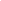      Carimbo CNPJInteressado: Endereço:CPF/CNPJ(MF)DESPACHO PREGAO PRESENCIAL R. DE PREÇO 014/2016O Prefeito Municipal de OLIVEIRA DE FATIMA – TO, em atendimento a solicitação, do Fundo Municipal de saúde, AUTORIZA A COMISSÃO DE LICITAÇÃO, a proceder a abertura do procedimento licitatório na modalidade cabível, visando a aquisição de medicamentos para o fundo de saúde de OLIVEIRA DE FÁTIMA, de acordo com as disposições estabelecidas pela legislação em vigor, especial a Lei n° 8.666/93 de 21 de junho de 1.993 e suas alterações posteriores.                               Gabinete do Prefeito Municipal de Oliveira de Fátima – TO, aos 01 dias do mês de Agosto de 2016. GESIEL ORCELINO DOS SANTOSPrefeito MunicipalCERTIDÃO                         O Sr, responsável técnico pela escrituração e demonstração contábil de execução Financeira e Orçamentária do Município de Oliveira de Fátima, Estado do Tocantins.   CERTIFICA                          Que revendo a Lei Orçamentária aprovada pela Câmara de Vereadores deste Município, para vigência no exercício de 2016, verificou existir dotação consignada com saldo suficiente para cumprimento dos encargos decorrentes do objeto da licitação, na modalidade PREGÃO PRESENCIAL R. DE PREÇO Nº 014/2016, para a aquisição constante da mesma.                          A presente é verdade e dou fé.                         Setor de Contabilidade do Município de Oliveira de Fátima - TO aos 01 dias do mês de Agosto de 2016.ATESTADO                        A Secretária Municipal de Finanças do Município de Oliveira de Fátima - TO, no uso de suas atribuições legais ATESTA que existem recursos financeiros disponíveis para realizar a despesa decorrente do procedimento licitatório, modalidade PREGÃO PRESENCIAL R. DE PREÇO Nº 014/2016, objetivando a aquisição de medicamentos para o fundo de saúde de OLIVEIRA DE FÁTIMAO presente é verdade e dou fé.Secretaria Municipal de Finanças do Município de Oliveira de Fátima - TO, aos 01 dias do mês de Agosto de 2016.LEDA COELHO COUTINHOSecretária de FinançasMODALIDADE:PREGÃO PRESENCIAL R. DE PREÇO Nº. 014/2016TIPO:MENOR PREÇO POR ITEMPROCESSO:031/2016DATA DA ABERTURA:16 DE AGOSTO DE 2016HORA DA ABERTURA:AS 08:00       ENVELOPE 1 : “PROPOSTA DE PREÇOS”      FUNDO DE SAÚDE de OLIVEIRA DE FÁTIMAPREGÃO PRESENCIAL R. DE PREÇO  nº 014/2016      (Razão Social da Proponente e CNPJ)ENVELOPE 2:DOCUMENTOS DE HABILITAÇÃO”       FUNDO DE SAÚDE de OLIVEIRA DE FÁTIMA        PREGÃO PRESENCIAL R. DE PREÇO  nº014/2016        (Razão Social da Proponente e CNPJ)ITEMQUANUNIDADEDESCRIÇÃOMARCA VL UNITÁRIO VALOR TOTAL16.000CPRSALBENDAZOL 400MG2150CXALENDRONATO DE SÓDIO 70MG324.000CPRSATENOLOL 25MG424.000CPRSATENOLOL 50MG 56.000CPRSATENOLOL 100MG612.000CPRSANLODIPINO 10MG730.000CPRSAAS 100MG830.000CPRSÁCIDO FÓLICO 5MG96.000CPRSALOPURINOL 100MG103.000CPRSCARVEDILOL 12,5 MG1112.000CPRSAMOXILINA 500MG123.000CPRSCARVEDILOL 25 MG1312.000CPRSAMIODARONA 100MG1412.000CPRSAMIODARONA 200MG1512.000CPRSAMINOFILINA 100MG1612.000CPRSAZITROMICINA DI-HIDRATADA 500MG176.000CPRSBUSCOPAM SIMPLES1830.000CPRSCAPTOPRIL 25 MG1920.000CPRSCAPTOPRIL 12,5 MG2030.000CPRSCAPTOPRIL 50MG2112.000CPRSCARBONATO DE CÁLCIO 500MG226.000CPRSCARBOLITIUM 300MG236.000CPRSCARVÃO ATIVADO2412.000CPRS.CARVEDILOL 6,25MG2560.000CART.CICLO 21266.000CPRSCIMETIDINA 200MG2712.000CPRSCEFALEXINA MONOIDRATADA 500MG286.000CPRSCIPROFLOXACINO 500MG2912.000CPRSCETOCONAZOL 200MG3012.000CPRSCOMPLEXO B3130.000CPRSCLORIDRATO DE PROPRANOLOL 40MG3215.000CPRSCLORIDRATO DE PROPRANOLOL 10MG3312.000CPRS.DRAMIN B63412.000CPRSDICLOFENACO SÓDICO 50MG3512.000CPRSDICLOFENACO POTÁSSICO 50MG363.000CPRS.DINITRATO DE ISOSSORBIDA 5MG3712.000CPRSDIPIRONA 500MG3812.000CPRSDIGOXINA 0,25MG396.000CPRSDOMPERIDONA 10MG406.000CPRS.DOXAZOSINA 2MG411.000CPRSANLODIPINO 2,5MG426.000CPRSESPIROLACTONA 25MG436.000CPRSESPIROLACTONA 50MG446.000CPRSESPIROLACTONA 100MG4512.000CPRSFINASTERIDA 5MG466.000CPRSFLUCONAZOL 150MG4712.000CPRSFUROSEMIDA 40MG4830.000CPRSGLIBENCLAMIDA 5MG4960.000CPRSHIDROCLOROTIAZIDA 25MG5012.000CPRSIBUPROFENO 300MG5110.000CPRSIBUPROFENO 200MG5218.000CPRSIBUPROFENO 600MG5324.000CPRS.LOSARTANA POTÁSSICA 25MG5454.000CPRSLOSARTANA POTÁSSICA 50MG551.600CPRSLOSARTANA POTÁSSICA 100MG5620CXLOSART. POT. + HCTZ 50 +12,5MG C/305715CXLOSART.POT + HCTZ 100 + 25MG C/30588.000CPRSLOROTADINA 10MG5930.000CPRSMETFORMINA 850MG608.000CPRSMALEATO DE DEXCLORFENIRAMINA 2MG614.000CPRSMETFORMINA 500MG626.000CPRSMEBENDAZOL 100MG636.000CPRSMETILDOPA 500MG646.000CPRSMETILDOPA 250MG6512.000CPRSMALEATO DE ENALAPRIL 20MG6612.000CPRSMALEATO DE ENALAPRIL 10MG6712.000CPRSNIFEDIPINO 20MG 681.000CPRSVALSARTANA 320MG (CLORIDRATO NEBIVOLOL)696.000CPRSNIFEDIPINO 10MG70500CPRSNORETISTERONA 0,25MG716.000CPRSNORFLOXACINO 400MG7230.000CPRSOMEPRAZOL 20MG7330.000CPRSOMEPRAZOL 40MG746.000CPRSPREDNISONA 5MG756.000CPRSPREDNISONA 20MG7612.000CPRSPARACETAMOL 500MG7712.000CPRSPARACETAMOL 750MG788.000CPRSSECNIDAZOL 1000MG7912.000CPRSSULFATO FERROSO 40MG8012.000CPRSSULFA + TRIMETROPRIMA 400MG + 80MG8110.000CPRSSULFA + TRIMETROPRIMA 800MG + 160MG8212.000CPRSSINVASTATINA 20MG8312.000CPRSSINVASTATINA 40MG84800CPRSNEBILET 5MG85600CPRSACETATO DE NORETISTERONA86200FRSCLORIDRATO DE HIDROTIZINA876.000CPRSALPRAZOLAM 0,5MG886.000CPRSÁCIDO VALPRÓICO 500MG893.000CPRSÁCIDO VALPRÓICO 250MG906.000CPRSBROMAZEPAM 3MG916.000CPRSBROMAZEPAM 6MG926.000CPRSCARBAMAZEPINA 200MG 936.000CPRSCARBAMAZEPINA 400MG946.000CPRSCITALOPRAM 20MG9518.000CPRSCLORIDRATO DE AMITRIPTILINA 25MG 96200FRSVALPROATO DE SÓDIO 50 MG/ML976.000CPRSCLORIDRATO DE CLORPROMAZINA 100MG 986.000CPRSCLORIDRATO DE IMIPRAMINA 25MG993.000CPRSCLORIDRATO DE TIORIDAZINA 25MG1006.000CPRSCLORIDRATO DE TIORIDAZINA 50MG1016.000CPRSCLORIDRATO DE TIORIDAZINA 100MG1026.000CPRSCLORIDRATO DE TRAMADOL  50MG 1036.000CPRSCLORIDRATO DE TRAMADOL  100MG 1046.000CPRSCLORIDRATO DE CITALOPRAM 20MG 1056.000CPRS.CLORIDRATO DE BIPERIDENO 2MG1063.000CPRSCLONAZEPAM 0,5MG 10712.000CPRSCLONAZEPAM 2MG 108150FRSVALPROATO DE SÓDIO 250 MG/ML10924.000CPRSCLORIDRATO FLUOXETINA 2OMG1106.000CPRSCLORIDRATO DE RANITIDINA 150MG1116.000CPRSCLORIDRATO DE RANITIDINA 300MG1126.000CPRSCLORIDRATO DE SERTRALINA 100MG1136.000CPRSCLORIDRATO DE SERTRALINA 50MG1146.000CPRSDIAZEPAM 10MG 1156.000CPRSDIAZEPAM 5MG 1166.000CPRS.HALOPERIDOL 1MG1176.000CPRSHALOPERIDOL 5MG11812.000CPRSFENOBARBITAL 100MG 1196.000CPRSFENITOÍNA 100MG C/1001206.000CPRSFRISIUM 20MG 1216.000CPRSFRISIUM 10MG 12212.000CPRSGABAPENTINA 300MG1236.000CPRSGABAPENTINA 600MG1246.000CPRSLEVOMEPROMAZINA 25MG1256.000CPRS.MALEATO DE LEVOMEPROMAZINA 25MG1265.000CPRS.SELOZOK 25MG1276.000CPRSOXCARBAZEPINA 300MG 1286.000CPRSSELOZOK 50MG1296.000CPRSPROMETAZINA 25MG1306.000CPRSRISPERIDONA 1MG1316.000CPRSRISPERIDONA 2MG1326.000CPRSRISPERIDONA 3MG13312.000CPRSSELOZOK 100MG 1344.000CPRSNORTRIPTILINA 25MG1354.000CPRSNORTRIPTILINA 50MG13610CXVALPROATO DE SÓDIO 500MG (TORVAL) C/30137600FRSAMOXILINA (SUSP)138200FRSALBENDAZOL 40MG/ML139400FRSBENZOILMETRONIDAZOL (SUSP)140360FRSBUSCOPAM COMPOSTO (GOTAS)141361FRSBUSCOPAM SIMPLES (GOTAS)142300FRSBRONDILAT PEDIÁTRICO (XRP)143301FRSBRONDILAT ADULTO (XRP)144650FRSCLORIDRATO DE AMBROXOL ADULTO (XRP)145600FRSCEFALEXINA SUSPENSÃO146650FRSCLORIDRATO DE AMBROXOL PEDIÁTRICO (XRP)147600FRSCOMPLEXO B (XRP)148400FRSCOMPLEXO B GOTAS149600FRSDIPIRONA SÓDICA (GOTAS)150500FRSLOROTADINA 10MG/ML151600FRSMALEATO DE DEXCLORFENIRAMINA (XRP)152500FRSMEBENDAZOL 20MG/ML (SUSP)153300FRSFENOBARBITAL 40MG/ML (GOTAS)154600FRSHIDRÓXIDO DE ALUMÍNIO (SUSP)155500FRSHIDRÓXIDO DE ALUMÍNIO + MAGNESIO (SUSP)156600FRSIBUPROFENO PEDIÁTRICO (XRP)157600FRSIBUPROFENO (GOTAS)158600FRSDIMETICONA (GOTAS)159600FRSDRAMIN B6 (GOTAS)160500FRSNIMESULIDA (GOTAS)161500FRSNISTATINA GOTAS162600FRSOXCARBAZEPINA 60MG/ML163800FRSPARACETAMOL (GOTAS)164250FRSPREDNISONA PEDIÁTRICO (XRP)165600FRSSULFA + TRIMETROPINA (SUSP)166100FRSSULFATO FERROSO GOTAS167100FRSSULFATO FERROSO XRP16850FRSSULFATO DE SALBUTAMOL (XRP)169600TBACETATO DE DEXAMETAZONA 0,1 MG/G 170600TBCOLAGENASE171300TBCOLAGENASE + CLORANFENICOL172600TBNEOMICINA173200TBCATAFLAN (POMADA)174600TBCETOCONAZOL 200MG/G (CREME)175100TBCLORIDRATO DE LIDOCAÍNA GEL176100FRSCLORIDRATO DE LIDOCAÍNA (SPRAY)177600TBMETRONIDAZOL 100MG/G (GELÉIA)178600TBNISTATINA 25.000 UI/G (CREME)17920TBSULFADIAZINA DE PRATA (CREME)18020PTSULFADIAZINA DE PRATA400G  POTE181500TBTROK - N182500FRS - AMPAMPICILINA SÓDICA 500MG (INJ)183300FRSBROMIDRATO DE FENOTEROL 5MG/ML (BEROTEC) 184500FRS - AMPBENZILPENICILINA BENZATINA 600.000 UI (INJ)185700FRS - AMPBENZILPENICILINA BENZATINA 400.000UI (INJ)186700FRS - AMPBENZILPENICILINA BENZATINA 1.200.000 UI (INJ)187500FRS - AMPBENZILPENICILINA BENZATINA 5.000.000 UI (INJ)188500FRS - AMPHEPARINA SÓDICA 5.000 UI (INJ)189300FRSIPRATRÓPIO 0,250MG/ML190500FRS - AMPOMEPRAZOL 40MG (INJ)  191500FRS - AMPTENOXICAM 40 MG (INJ)1921FRS - AMPTENOXICAM 20 MG (INJ)1931200AMPBUSCOPAM COMPOSTO 4MG/ML + 500MG/ML (INJ)194200AMPBROMOPRIDA 5MG/ML (INJ)195800AMPCOMPLEXO B 2ML (INJ)196500AMPCLORIDRATO DE LIDOCAÍNA 2% (INJ) S/V 20ML197200AMPCLORIDRATO DE LIDOCAÍNA 2% (INJ) C/V 20ML198200AMPCLORIDRATO DE TRAMADOL 100MG/ML (INJ)199200AMPCLORIDRATO DE PROMETAZINA 25MG/ML (INJ)200800AMPÁCIDO ASCÓRBICO 100MG/ML (INJ)201600AMPDICLOFENACO POTÁSSICO 75MG/3ML (INJ)202200AMPDIAZEPAM 5MG/ML (INJ)203500AMPDICLOFENACO SÓDICO 75MG/3ML (INJ)204300AMPDEXAMETAZONA 4MG/ML (INJ)205200AMPDEXAMETAZONA 2MG/ML (INJ)206500AMPDIPIRONA SÓDICA 1G/2ML (INJ)207500AMPSULFATO DE GENTAMICINA 40MG/ML (INJ)208400FRS- AMPHIDROCORTISONA 100 MG209400FRS-AMPHIDROCORTISONA 500 MG210500AMPFUROSEMIDA 10MG/ML (INJ)211100AMPFENOBARBITAL 200MG/ML (INJ)212300AMPHALOPERIDOL 5MG/ML (INJ)213300AMPCLORIDRATO DE METOCLOPRAMIDA 10MG/2ML (INJ)214400AMPGLICOSE 25% (INJ)215400AMPGLICOSE 50% (INJ)216300AMPCLORIDRATO DE EPINEFRINA 1MG/ML (INJ)217200AMPCLORIDRATO DE NOREPINEFRINA 1MG/ML (INJ)218500AMPVITAMINA K (INJ)219500AMPSULFATO DE ATROPINA (INJ)220300FRSBROMETO DE IPRATRÓPICO 0,250MG/ML221400ENVSAIS PARA REIDRATAÇÃO ORAL222500AMPADRENALINA (INJ)22312.000CPRS.ANLODIPINO 5MG22412.000CPRSBUSCOPAM COMPOSTO 10MG + 250MG22512.000CPRSCINARIZINA 25MG22612.000CPRSCINARIZINA 75MG22724.000CPRSNIMESULIDA 100MG228500FRS - AMPCEFALOTINA SÓDICA 1G (INJ)229300AMPBUSCOPAM SIMPLES 20MG/ML (INJ)SOMA TOTAL:SOMA TOTAL:SOMA TOTAL:SOMA TOTAL:SOMA TOTAL:SOMA TOTAL: